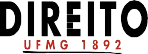 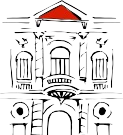 REQUERIMENTO PARA EXPEDIÇÃO DE DIPLOMAEu,	 					, telefones, (	)	e   (	)	, e-mail 		, venho requerer a expedição de meu diploma de	(Mestrado ou Doutorado).Em anexo, estou encaminhando os seguintes documentos:Cópia da carteira de identidade (frente e verso);Cópia do Diploma de Graduação (frente e verso);Histórico Escolar ( pode ser emitido por meio do link: https://sistemas.ufmg.br/iaWeb)Cópia da certidão de nascimento, certidão de casamento ou de união estável.Certidão de nada consta da Biblioteca da FD/UFMG (mandar resumo da Dissertação ou Tese para o e-mail da Biblioteca da Faculdade –                                      bib-referencia@direito.ufmg.br – e solicitar nada consta para fins de expedição de Diploma);Cópia do Atestado de entrega do trabalho final ( autoarquivamento da tese ou dissertação)	emitido	pela	Biblioteca	Universitária.	(dúvidas: https://pos.direito.ufmg.br/discentes/atestado-de-deposito-da-bu/ )Belo Horizonte,	de	de  	Assinatura do RequerentePROGRAMA DE PÓS-GRADUAÇÃO EM DIREITO